REPUBLIKA HRVATSKAMINISTARSTVO ZNANOSTI I OBRAZOVANJAJavni poziv za prijavu projekata udruga koje osiguravaju uključivanje pomoćnika u nastavi/stručnoga komunikacijskog posrednika u neposredan rad s učenicima s teškoćama u razvoju za 2021./2022. školsku godinuIZJAVA  o obvezi sklapanja ugovora za obavljanje poslova pomoćnika u nastavi/stručnoga komunikacijskog porednika Pod materijalnom i kaznenom odgovornošću izjavljujem da _________________________________________________________________________________(ime i prezime odgovorne osobe u udruzi)prihvaćam obvezu sklapanja ugovora za obavljanje poslova pomoćnika u nastavi/stručnoga komunikacijskog porednika isključivo s osobom koje ispunjava uvjete za pomoćnika u nastavi/stručnoga komunikacijskog posrednik te izjavljujem da osoba/e s kojom/ima se sklapa ugovor ima zadovoljene sljedeće kriterije: 1) završeno četverogodišnje srednjoškolsko obrazovanje; 2) protiv osobe se ne vodi kazneni postupak te ista nije pravomoćno osuđena za neko od kaznenih djela (uvjerenje nadležnog suda da se protiv osobe ne vodi kazneni postupak koje nije starije od šest mjeseci); 3) nije roditelj/skrbnik niti drugi član uže obitelji učeniku kojem se pruža potpora.         		         MP                                                   _____________________________________                                                                                        (vlastoručni potpis odgovorne osobe udruge)Mjesto i datum: ______________________ .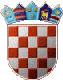 